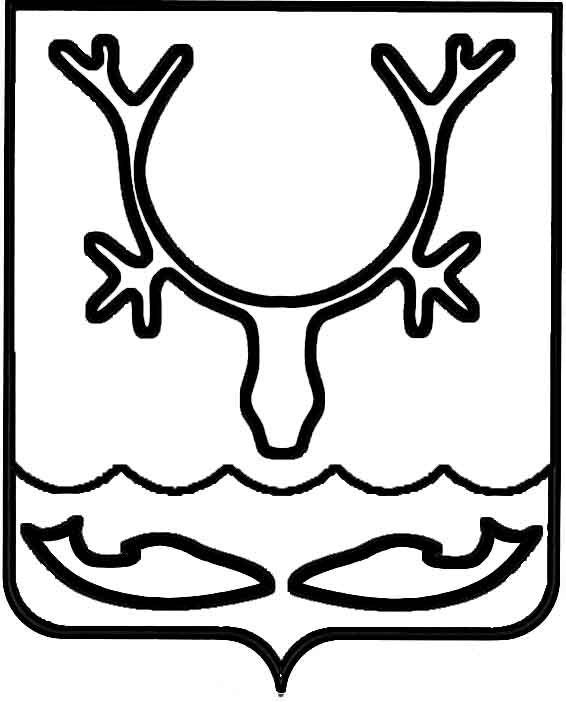 Администрация МО "Городской округ "Город Нарьян-Мар"ПОСТАНОВЛЕНИЕот “____” __________________ № ____________		г. Нарьян-МарВ соответствии с Федеральным законом от 06.10.2003 № 131-ФЗ "Об общих принципах организации местного самоуправления в Российской Федерации" Администрация МО "Городской округ "Город Нарьян-Мар"П О С Т А Н О В Л Я Е Т:Внести в Порядок предоставления субсидии на компенсацию расходов, связанных с организацией вывоза стоков из септиков и выгребных ям жилых домов на территории МО "Городской округ "Город Нарьян-Мар", утвержденный постановлением Администрации МО "Городской округ "Город Нарьян-Мар" 
от 31.01.2018 № 42, следующие изменения:Пункт 3.1 изложить в следующей редакции: "3.1. Получателями субсидии являются юридические лица (за исключением государственных (муниципальных) учреждений), индивидуальные предприниматели, физические лица – производители работ, услуг, осуществляющие вывоз сточных вод из септиков и выгребных ям жилых домов, расположенных на территории муниципального образования "Городской округ "Город Нарьян-Мар", по тарифам, установленным Администрацией МО "Городской округ "Город Нарьян-Мар", имеющие лицензию на осуществление деятельности по сбору, транспортированию, обработке, утилизации отходов I - IV классов опасности (далее – Получатель субсидии), по следующим тарифам:Пункт 4.1 изложить в следующей редакции:"4.1. Субсидия предоставляется на частичное возмещение недополученных доходов юридических лиц, индивидуальных предпринимателей, физических лиц 
в связи с оказанием ими услуг по вывозу стоков из септиков и выгребных ям жилых домов в объемах, соответствующих объему потребленной воды, в соответствии 
с нормативом потребления воды или показанием общедомового прибора учета. Субсидии носят целевой характер и предоставляются на безвозмездной 
и безвозвратной основе в целях сдерживания роста совокупного фактического размера платежей граждан за жилищно-коммунальные услуги.".Пункт 4.2 изложить в следующей редакции:"4.2. Условием предоставления субсидии является оказание услуг по вывозу сточных вод из септиков и выгребных ям по тарифам, установленным в п. 3.1 настоящего Порядка, и объему потребленной воды, в соответствии с нормативом потребления воды или показанием общедомового прибора учета из жилых домов, 
а также соответствие Получателя субсидии критериям отбора, установленным пунктом 3.2 настоящего Порядка.".Пункт 4.3 изложить в следующей редакции:"4.3. Размер субсидии определяется по следующей формуле:Рс = V x Сс, где:Рс – размер субсидии, рублей;V – объем вывезенных сточных вод;Сс – ставка субсидии, утвержденная настоящим Порядком:Подпункт л) пункта 4.5 после слов "из септиков и выгребных ям жилых домов" дополнить словами "(далее – Получатели услуги)".1.6.	Абзац 4 пункта 4.7 после слов "актов выполненных работ," дополнить словами "подписанных Получателями услуги и Получателем субсидии,".1.7.	Абзац 6 пункта 4.7 после слов "к настоящему Порядку," дополнить словами "с приложением документов, указанных в абзаце 4 настоящего пункта".1.8.	Приложение № 4 исключить.2.	Настоящее постановление вступает в силу с 1 января 2019 года и подлежит официальному опубликованию.1412.20181066О внесении изменений в Порядок предоставления субсидии на компенсацию расходов, связанных с организацией вывоза стоков из септиков и выгребных ям жилых домов на территории МО "Городской округ "Город Нарьян-Мар", утвержденный постановлением Администрации МО "Городской округ "Город Нарьян-Мар"                 от 31.01.2018 № 42Периоддля Получателей субсидии, применяющих льготную систему налогообложения, рублей за 1 м³для Получателей субсидии, применяющих общую систему налогообложения, рублей за 1 м³с 01.01.201962,47, без НДС62,47, в т.ч. НДС 20% – 10,41 рублейс 01.07.201963,97, без НДС63,97, в т.ч. НДС 20% – 10,66 рублей".ПериодСс для Получателей субсидии, применяющих льготную систему налогообложения, рублей за 1 м³Сс для Получателей субсидии, применяющих общую систему налогообложения, 
рублей за 1 м³с 01.01.201983,1393,54с 01.07.201981,6392,29".Глава МО "Городской округ "Город Нарьян-Мар" О.О.Белак